Lederkonferansen 2017Seminar fredag 17.november kl 16:00Erik Furnes, generalsekretær i ImF«Ikke ypp deg med damene våre!»I dette seminaret vil vi redegjøre for ImF sine signaler om menn og kvinners tjeneste, samt sette dette inn i et historisk lys, med det mål at både kvinner og menn opplever frihet og gode rammer til å tjene. Seminaret tar utgangspunkt i ImFs dokument om menn og kvinner tjeneste fra juni 2014, og dette ligger på imf.no → ressurser → dokumenter.Et tema som det er knyttet store spenninger til Likeverd – likestillingTo bilder av Guds skaperverkBilde 1: I 1.Mosebok 1 kan vi lese at Gud skapte mennesket i sitt bilde. «Da sa Gud: La oss gjøre mennesker i vårt bilde, etter vår liknelse. De skal råde over havets fisker og over himmelens fugler, over feet og over all jorden, og over hvert kryp som rører seg på jorden. Og Gud skapte mennesket i sitt bilde, i Guds bilde skapte han det, til mann og kvinne skapte han dem.» (vers 26-27)1
Bilde 2: Går vi så til kapittel 2 i 1.Mosebok, får vi skapelsen presentert fra et annet perspektiv. Vers 18 sier «Så sa Gud Herren: Det er ikke godt for mennesket å være alene. Jeg vil gjøre ham en medhjelp som er hans like.», eller «jeg vil lage en hjelper av samme slag» som det står i Bibelen 2011. Så former Herren kvinnen av mannens ribben, og førte henne til mannen. «Da sa mannen: Denne gang er det ben av mine ben og kjøtt av mitt kjøtt. Hun skal kalles manninne, for av mannen er hun tatt. Derfor skal mannen forlate sin far og sin mor og bli hos sin hustru, og de skal være ett kjød» (vers 23-24). 
Et bilde fra guddommen«Jeg vil dere skal vite at Kristus er enhver manns hode, mannen er kvinnens hode, og Kristi hode er Gud» (1.Kor 11:3).Så er det veldig viktig å være klar over at den eneste relasjonen i 1.Kor.11:3 som ikke er infisert av synd, er relasjonen mellom Faderen og Sønnen! En må derfor ta hensyn til syndens konsekvenser når en omtaler de andre relasjonene.SyndefalletJesu gjenopprettelse av skapelsenVi er kalt til å etterleve NT sine formaninger og ordningerDet allmenne prestedømme som bærende prinsipp«Men dere er en utvalgt ætt, et kongelig presteskap, et hellig folk, et folk til eiendom, for at dere skal forkynne hans storhet, han som kalte dere fra mørket til sitt underfulle lys, dere som før ikke var et folk, men nå er blitt Guds folk, dere som før ikke hadde funnet miskunn, men nå har fått miskunn.» (1.Pet 2:9-10).I den kristne forsamling«Vi vil tone ned debatten om det er spesifikke nådegaver som bare menn blir utrustet med (for eksempel hyrdegaven). I stedet bør fokus være at NT omtaler en funksjon/rolle som gis av den kristne forsamling på tvers av ulike nådegaver».NB! Alle kristne har et læreansvar.Historisk tilbakeblikkTjenesten som eldste, lærer og tilsynsmann i BedehusetDet at alle har et ansvar, og alle kristne skal bruke sin nådegave, endrer ikke det at noen vil ha et særskilt og endelig ansvar. 
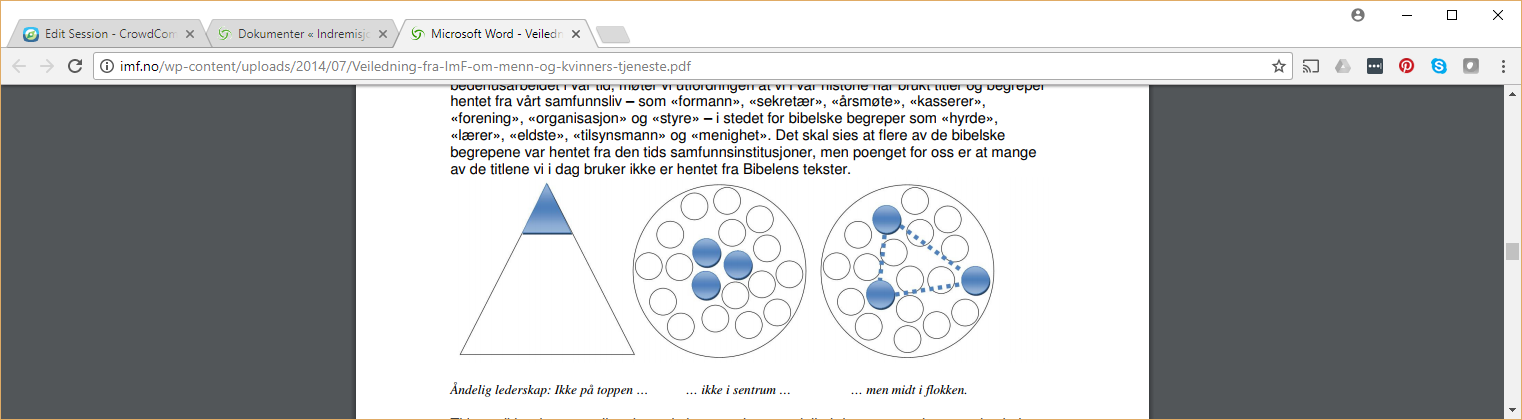 Noen må ha et særskilt ansvar forå kalle forkynnere og åndelige veiledereforkynnelsens innhold og breddeå vokte forsamlingen mot falsk læreå håndtere situasjoner der medlemmer lever eller lærer på tvers av Bibelen og bekjennelsen (også kalt kirketukt)å salve og be for syke på den måte som Jakob 5:14ff beskriverat de nådegavene som forsamlingen er i besittelse av får spilleromlæremessige spørsmål 
Dåp og nattverd handler om å følge ordningerKonkrete stillinger og verv i ImFForsamlingsleder/hovedpastorLedelse for indremisjonsforeningerKretsleder / daglig lederGeneralsekretær og rektor ved BibelskolenUtleggelse av konkrete tekstavsnitt